Wahlversammlung am 25.01.2019 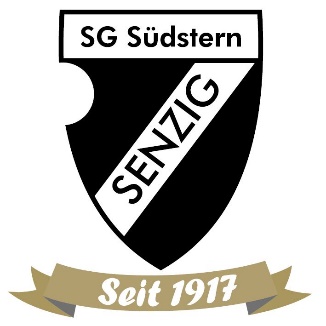 um 19.00 Uhr 

im OG des VereinsgebäudesTagesordnung:
Begrüßung, Eröffnung und Bekanntgabe der Tagesordnung durch den VersammlungsleiterAnträge zur Änderung und Abstimmung  über die TagesordnungBerichtedes 1. Vorsitzenden Finanzbericht der Schatzmeisterin Bericht über den Stand der Mitgliederverwaltung Bericht der Revisionskommission Vorstellung der AbteilungsleitungenAussprache und Diskussion zu den Berichten Abstimmung zur Erhöhung des Beitrages für Kinder u. JugendlicheVerabschiedung u. Ehrung von drei Mitgliedern aus FunktionenEntlastung des Vorstandes und der RevisionskommissionWahl der WahlkommissionVorstellung der Kandidaten für Vorstand und RevisionskommissionAbstimmung über das WahlverfahrenWahl des VorstandesWahl der RevisionskommissionBekanntgabe der Mitglieder für SonderaufgabenSchlusswort des gewählten 1. Vorsitzenden				